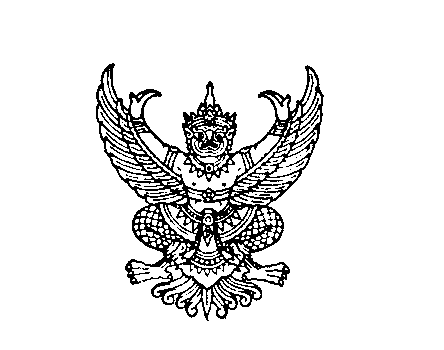 ที่ .................	                    	                 			..........ชื่อหน่วยงาน..........................................ที่อยู่หน่วยงาน...........................	   				            วันที่  เดือน ปี พ.ศ.เรื่อง  ขอเข้าร่วมใช้งานระบบออกหนังสือรับรองการตายอิเล็กทรอนิกส์ (eMDC)เรียน  ผู้อำนวยการกองยุทธศาสตร์และแผนงานตามที่ สำนักงานปลัดกระทรวงสาธารณสุข โดยกองยุทธศาสตร์และแผนงาน ดำเนินโครงการพัฒนากระบวนการควบคุมคุณภาพการออกหนังสือรับรองการตายในสถานพยาบาล และทดลองกระบวนการออกหนังสือรับรองการตาย (ท.ร.4/1) รูปแบบอิเล็กทรอนิกส์ นั้นในการนี้ ชื่อหน่วยงาน เห็นว่าระบบออกหนังสือรับรองการตายอิเล็กทรอนิกส์ (Electronic Medical Death Certificate : eMDC) สามารถทำงานทดแทนระบบการออกหนังสือรับรองการตายที่แพทย์ต้องเขียนด้วยลายมือแบบเดิม ทั้งยังช่วยลดภาระของแพทย์และเจ้าหน้าที่ผู้เกี่ยวข้องกับการออกหนังสือรับรองการตาย และการแจ้งตายได้ จึงขอเข้าร่วมใช้งานระบบออกหนังสือรับรองการตายอิเล็กทรอนิกส์ (eMDC)
ทั้งนี้ได้มอบหมายให้ ชื่อ ตำแหน่ง หมายเลขโทรศัพท์ เป็นผู้ประสานงาน   		จึงเรียนมาเพื่อโปรดพิจารณาดำเนินการต่อไปด้วย                                  ขอแสดงความนับถือ                (ชื่อ.....................................)                ผู้อำนวยการโรงพยาบาล............